附件1财政支出项目绩效评价报告     评价类型：□实施过程评价      完成结果评价     项目名称：         基本养老服务与管理                               项目单位：         海口市社会福利院                            主管部门：           海口市民政局                               评价时间：  2020 年 4 月7日至 2020 年4 月18 日     组织方式：□财政部门    □主管部门     项目单位     评价机构：□中介机构    □专家组   项目单位评价组             评价单位（盖章）：                    上报时间：2020年4月项目绩效目标表项目名称：    注：以预算批复的绩效目标为准填项目基本信息表财政支出项目绩效评价报告项目概况（一）项目单位基本情况     海口市社会福利院为民政局下属公益一类事业单位，办公场所位于海口市福利路8号，负责人为唐凤英，统一社会信用代码：12460100428239995X。我院基本职能包括提供收养服务，弘扬救助精神，对经市民政局批准的本市“三无”对象中的孤寡老人、孤残弃婴幼儿童予以收养。对不属于“三无”对象的入院者提供代管、代养服务。负责存储、管理本市救灾物资；指导全市救灾物资的储备管理和使用；协助开展社会救灾物资募集和捐赠接收管理工作；承办上级部门和领导交办的其他工作任务。目前我院共设立办公室、综合部、后勤部、社工部、儿童部、康复中心和特教部共7个职能部门。（二）项目基本性质、用途和主要内容涉及范围。项目资金确保为我院152名三无老人提供基本生活保障及提供孤老、孤儿集中供养服务配套、提供101个服务性岗位；资金用于支出院民生活保障支出（如：伙食、服装、日常生活用品、丧葬费）；项目运行管理经费（如：长期聘用人员的工资福利、陪护差旅、专业服务培训及其日常维修维护等等）。（三）项目绩效目标项目为经常性项目，无跨年度预期总目标及阶段性目标。项目资金使用及管理情况项目资金到位情况分析    项目年初预算申请791万元，实际到位金额791万元，资金来源于市财政资金，到位率100%。（二）项目资金使用情况分析项目实际使用资金752.93万元，其中:“三无”人员基本生活保障经费236.91万元、项目服务管理及运行保障费516.02万元。（三）项目资金管理情况分析（包括管理制度、办法的制订及执行情况等）    此项资金严格执行财务年初预算管理制度，预算管理依据充分，设置科学、合理、细致，对财务预算均通过院长办公会议讨论共同形成决议，程序合乎规定。每笔资金的支出都有严格的申请流程，并严格按照现行的会计管理办法，项目资金专款专用，从资金的申请、分管领导的审核、院领导的审批等都有严格的申请流程，且严格按海口市社会福利院报账程序管理办法执行，确保项目的顺利进行和资金管理。三、项目组织实施情况（一）项目组织情况分析（包括项目招投标情况、调整情况、完成验收等）海口市社会福利院设置相应的组织机构对项目进行管理执行，分管领导、部门主任负责项目的资金管理，对项目资金的使用情况进行检查和监督。综合部、社工部、康复中心等部门为供养人员提供护理、医疗、康复、安置等业务；后勤部负责供养人员的基本生活保障；办公室负责行政、安全督查等工作。  （二）项目管理情况分析（包括项目管理制度建设、日常检查监督管理等情况）在项目资金管理上，市福利院项目资金管理均严格按照国家法律法规执行，专款专用。按照预算资金支出安排，按月支出，账务由海口市国库支付局进行集中核算。项目绩效情况（一）项目绩效目标完成情况分析1. 项目的经济性分析（1）项目成本（预算）控制情况2019年基本养老服务与管理项目申报预算为791万元，具体分解为：146名“三无”人员集中供养基本生活保障及服务配套费用为250万元，物业管理经费：60万元，101名项目服务聘用人员工资及福利待遇经费：481万元。项目成本（预算）节约情况    项目原申报预算812万元，调整后为791万元。该项目资金实际已支付752.93万元，资金使用率95%。其中：政府购买物业服务59.03万元 、院民基本生活保障及配套经费为：237.88万元、聘用人员工资福利待遇费用为：456.02万元。尚有38.07万元未支付（其中结余资金48678元为2019年12月物业管理费用；余款33.2万为12月院民伙食费及水电费）。2. 项目的效率性分析（1）项目的实施进度根据项目经费预算，市福利院“基本养老服务与管理”项目运行按照资金申请、审核、审批、执行支出、报账等环节进行项目管理。截止2019年12月底项目已经全部实施完成。项目完成质量市福利院根据项目年初预算安排资金支配方案，细化项目各岗位职责，合理配置资源组织人员接受科学膳食、专业护理、康复医疗等培训，持证上岗率达98%，建立项目控制管理机制，规避项目风险，确保了整个项目的质量，项目完成质量较好。项目的效益性分析（1）项目预期目标完成程度本项目产出指标：提供市18岁以上“三无”人员机构集中供养生活保障服务；采用聘用制的形式提供就业岗位。成效指标：社会效益、提供就业岗位及专业服务培训；效率指标：可持续性影响、组织管理水平等都达到了项目的预基目标。   （2）项目实施对经济和社会的影响本项目实施产生的经济效益主要有：提供集中供养的形式供养及安置海口市285名“三无”人员，招聘聘用护理、康复、医疗、社工等人员，完善本机构内进行专业技术服务人员的持证上岗机制，提高服务质量，确保项目的稳定运行，促进政府财政资金安全稳定流转，提高财政部门、预算单位的工作效率，降底业务应用成本。    产生的社会效益有：通过集中供养的形式减少人员及资金的投入，同时资源共享也营造集体生活的氛围，减少“三无”人员的孤独，感实现孤老高品质、高幸福的生活期望。提供就业岗位并对受招聘的人员进行相关的职业技能培训。通过不断的完善生活条件及服务水平，社会效益良好。4. 项目的可持续性分析    市福利院基本养老服务项目的运行管理，制定了一系列的科学供养、人性化的管理规范、细化各项管理制度、建立安全督查工作考核机制以及制定应紧急、突发事件的应对预案等。确保各项生活配套设施设备的正常运行。   项目绩效目标未完成原因分析    无    五、综合评价情况及评价结论项目绩效评价工作小组按照项目评价指标表，从项目决策、项目管理、项目绩效三方面对项目进行综合评价，对各项指标进行综合打分；经评价，2019年海口市社会福利院基本养老服务与管理项目综合平均得分为95分，评价等次为优秀，达到了预期设定的项目绩效目标 (评价人员绩效评价指标评分表见附件1) 。   六、主要经验及做法、存在的问题和建议本项目的资金全部是市财政资金，项目的资金支出严格按财政资金使用管理办法和海口市福利院资金使用管理办法执行，严格按照现行的会计管理办法，做到项目专款专用。本项目是经常性项目，项目资金支出进度，不确定性因素影响较多，在服务过程中针对“三无”供养人员的各项配套支出标准没有明确的法律依据及文件规定，2019年我院开展标准化工作编写及上报工作，各项支出标准结合实际情况制定相关标准进行支出。指标类型指标名称绩效目标绩效标准绩效标准绩效标准绩效标准指标类型指标名称绩效目标优良中差产出指标 提保障152名18岁以上院民全年生活支出及133名儿童生活保障配套，提供其生活保障，使他们幼有所养、老有所依。集中供养159名18岁以上“三无”人员基本生活保障141-150人121-140人101-120人100人以下产出指标保障项目运行配套服务提供101个聘用服务岗位提供101名配套服务聘用人员工作岗位90-101人80-90人70-80人70人以下成效指标 社会效益确保市兜底“三无”人员的供养及安置。120-140人100-110人90-100人80人以下成效指标 提供就业岗位及专业服务培训提供养老、孤儿护理服务岗位及通过培训培养专业的养老护理、康复等人才队伍90-101人100-110人70-80人70人以下一、项目基本情况一、项目基本情况一、项目基本情况一、项目基本情况一、项目基本情况一、项目基本情况一、项目基本情况一、项目基本情况一、项目基本情况一、项目基本情况一、项目基本情况一、项目基本情况一、项目基本情况一、项目基本情况一、项目基本情况一、项目基本情况一、项目基本情况一、项目基本情况一、项目基本情况一、项目基本情况一、项目基本情况一、项目基本情况一、项目基本情况一、项目基本情况一、项目基本情况一、项目基本情况项目实施单位项目实施单位项目实施单位海口市社会福利院海口市社会福利院海口市社会福利院海口市社会福利院海口市社会福利院海口市社会福利院主管部门主管部门主管部门主管部门主管部门主管部门主管部门主管部门主管部门海口市民政局海口市民政局海口市民政局海口市民政局海口市民政局海口市民政局海口市民政局海口市民政局项目负责人项目负责人项目负责人吴英明吴英明吴英明吴英明吴英明吴英明联系电话联系电话联系电话联系电话联系电话联系电话联系电话联系电话联系电话6618236766182367661823676618236766182367661823676618236766182367地址地址地址海口市福利路8号海口市福利路8号海口市福利路8号海口市福利路8号海口市福利路8号海口市福利路8号海口市福利路8号海口市福利路8号海口市福利路8号海口市福利路8号海口市福利路8号海口市福利路8号海口市福利路8号海口市福利路8号海口市福利路8号邮编邮编邮编邮编邮编570208570208570208项目类型项目类型项目类型经常性项目（ √  ）       一次性项目（  ）经常性项目（ √  ）       一次性项目（  ）经常性项目（ √  ）       一次性项目（  ）经常性项目（ √  ）       一次性项目（  ）经常性项目（ √  ）       一次性项目（  ）经常性项目（ √  ）       一次性项目（  ）经常性项目（ √  ）       一次性项目（  ）经常性项目（ √  ）       一次性项目（  ）经常性项目（ √  ）       一次性项目（  ）经常性项目（ √  ）       一次性项目（  ）经常性项目（ √  ）       一次性项目（  ）经常性项目（ √  ）       一次性项目（  ）经常性项目（ √  ）       一次性项目（  ）经常性项目（ √  ）       一次性项目（  ）经常性项目（ √  ）       一次性项目（  ）经常性项目（ √  ）       一次性项目（  ）经常性项目（ √  ）       一次性项目（  ）经常性项目（ √  ）       一次性项目（  ）经常性项目（ √  ）       一次性项目（  ）经常性项目（ √  ）       一次性项目（  ）经常性项目（ √  ）       一次性项目（  ）经常性项目（ √  ）       一次性项目（  ）经常性项目（ √  ）       一次性项目（  ）计划投资额（万元）计划投资额（万元）计划投资额（万元）791791791实际到位资金（万元）实际到位资金（万元）实际到位资金（万元）实际到位资金（万元）实际到位资金（万元）实际到位资金（万元）实际到位资金（万元）791实际使用情况（万元）实际使用情况（万元）实际使用情况（万元）实际使用情况（万元）实际使用情况（万元）实际使用情况（万元）实际使用情况（万元）752.93752.93752.93752.93其中：中央财政其中：中央财政其中：中央财政其中：中央财政其中：中央财政其中：中央财政其中：中央财政其中：中央财政其中：中央财政其中：中央财政省财政省财政省财政省财政省财政省财政省财政省财政省财政省财政市县财政市县财政市县财政791791791市县财政市县财政市县财政市县财政市县财政市县财政市县财政791752.93752.93752.93752.93其他其他其他其他其他其他其他其他其他其他二、绩效评价指标评分（参考）二、绩效评价指标评分（参考）二、绩效评价指标评分（参考）二、绩效评价指标评分（参考）二、绩效评价指标评分（参考）二、绩效评价指标评分（参考）二、绩效评价指标评分（参考）二、绩效评价指标评分（参考）二、绩效评价指标评分（参考）二、绩效评价指标评分（参考）二、绩效评价指标评分（参考）二、绩效评价指标评分（参考）二、绩效评价指标评分（参考）二、绩效评价指标评分（参考）二、绩效评价指标评分（参考）二、绩效评价指标评分（参考）二、绩效评价指标评分（参考）二、绩效评价指标评分（参考）二、绩效评价指标评分（参考）二、绩效评价指标评分（参考）二、绩效评价指标评分（参考）二、绩效评价指标评分（参考）二、绩效评价指标评分（参考）二、绩效评价指标评分（参考）二、绩效评价指标评分（参考）一级指标一级指标一级指标分值分值分值二级指标二级指标二级指标二级指标二级指标分值分值三级指标三级指标三级指标三级指标三级指标分值分值得分得分得分得分得分项目决策项目决策项目决策202020项目目标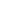 项目目标项目目标项目目标项目目标44目标内容目标内容目标内容目标内容目标内容4444444项目决策项目决策项目决策202020决策过程决策过程决策过程决策过程决策过程88决策依据决策依据决策依据决策依据决策依据3333333项目决策项目决策项目决策202020决策过程决策过程决策过程决策过程决策过程88决策程序决策程序决策程序决策程序决策程序5544444项目决策项目决策项目决策202020资金分配资金分配资金分配资金分配资金分配88分配办法分配办法分配办法分配办法分配办法2222222项目决策项目决策项目决策202020资金分配资金分配资金分配资金分配资金分配88分配结果分配结果分配结果分配结果分配结果6666666项目管理项目管理项目管理252525资金到位资金到位资金到位资金到位资金到位55到位率到位率到位率到位率到位率3333333项目管理项目管理项目管理252525资金到位资金到位资金到位资金到位资金到位55到位时效到位时效到位时效到位时效到位时效2222222项目管理项目管理项目管理252525资金管理资金管理资金管理资金管理资金管理1010资金使用资金使用资金使用资金使用资金使用7777777项目管理项目管理项目管理252525资金管理资金管理资金管理资金管理资金管理1010财务管理财务管理财务管理财务管理财务管理3333333项目管理项目管理项目管理252525组织实施组织实施组织实施组织实施组织实施1010组织机构组织机构组织机构组织机构组织机构1111111项目管理项目管理项目管理252525组织实施组织实施组织实施组织实施组织实施1010管理制度管理制度管理制度管理制度管理制度9999999项目绩效项目绩效项目绩效555555项目产出项目产出项目产出项目产出项目产出1515产出数量产出数量产出数量产出数量产出数量5555555项目绩效项目绩效项目绩效555555项目产出项目产出项目产出项目产出项目产出1515产出质量产出质量产出质量产出质量产出质量4444444产出时效产出时效产出时效产出时效产出时效33333333产出成本产出成本产出成本产出成本产出成本33333333项目效益项目效益项目效益项目效益404040经济效益经济效益经济效益经济效益经济效益77777766项目效益项目效益项目效益项目效益404040社会效益社会效益社会效益社会效益社会效益77777766项目效益项目效益项目效益项目效益404040环境效益环境效益环境效益环境效益环境效益77777766项目效益项目效益项目效益项目效益404040可持续影响可持续影响可持续影响可持续影响可持续影响77777766项目效益项目效益项目效益项目效益404040服务对象满意度服务对象满意度服务对象满意度服务对象满意度服务对象满意度77777777总分总分1001001001001001009595评价等次评价等次评价等次评价等次评价等次评价等次评价等次评价等次评价等次评价等次评价等次评价等次优优优优优优优优优优优优优三、评价人员三、评价人员三、评价人员三、评价人员三、评价人员三、评价人员三、评价人员三、评价人员三、评价人员三、评价人员三、评价人员三、评价人员三、评价人员三、评价人员三、评价人员三、评价人员三、评价人员三、评价人员三、评价人员三、评价人员三、评价人员三、评价人员三、评价人员三、评价人员三、评价人员姓  名姓  名职务/职称职务/职称职务/职称职务/职称职务/职称职务/职称单   位单   位单   位单   位单   位单   位单   位单   位项目评分项目评分项目评分项目评分项目评分签 字签 字签 字签 字唐凤英唐凤英院长院长院长院长院长院长海口市社会福利院海口市社会福利院海口市社会福利院海口市社会福利院海口市社会福利院海口市社会福利院海口市社会福利院海口市社会福利院9494949494唐凤英唐凤英唐凤英唐凤英吴英明吴英明副院长副院长副院长副院长副院长副院长海口市社会福利院海口市社会福利院海口市社会福利院海口市社会福利院海口市社会福利院海口市社会福利院海口市社会福利院海口市社会福利院9595959595吴英明吴英明吴英明吴英明黄利英黄利英办公室主任办公室主任办公室主任办公室主任办公室主任办公室主任海口市社会福利院海口市社会福利院海口市社会福利院海口市社会福利院海口市社会福利院海口市社会福利院海口市社会福利院海口市社会福利院9595959595黄利英黄利英黄利英黄利英许振伟许振伟后勤部主任后勤部主任后勤部主任后勤部主任后勤部主任后勤部主任海口市社会福利院海口市社会福利院海口市社会福利院海口市社会福利院海口市社会福利院海口市社会福利院海口市社会福利院海口市社会福利院9393939393许振伟许振伟许振伟许振伟王锦花王锦花特教部主任特教部主任特教部主任特教部主任特教部主任特教部主任海口市社会福利院海口市社会福利院海口市社会福利院海口市社会福利院海口市社会福利院海口市社会福利院海口市社会福利院海口市社会福利院9494949494王锦花王锦花王锦花王锦花陈伟陈伟康复中心主任康复中心主任康复中心主任康复中心主任康复中心主任康复中心主任海口市社会福利院海口市社会福利院海口市社会福利院海口市社会福利院海口市社会福利院海口市社会福利院海口市社会福利院海口市社会福利院9696969696陈伟陈伟陈伟陈伟黄雄黄雄社工部主任社工部主任社工部主任社工部主任社工部主任社工部主任海口市社会福利院海口市社会福利院海口市社会福利院海口市社会福利院海口市社会福利院海口市社会福利院海口市社会福利院海口市社会福利院9696969696黄雄黄雄黄雄黄雄黄晓穗黄晓穗儿童部主任儿童部主任儿童部主任儿童部主任儿童部主任儿童部主任海口市社会福利院海口市社会福利院海口市社会福利院海口市社会福利院海口市社会福利院海口市社会福利院海口市社会福利院海口市社会福利院9696969696黄晓穗黄晓穗黄晓穗黄晓穗姜立恒姜立恒综合部主任综合部主任综合部主任综合部主任综合部主任综合部主任海口市社会福利院海口市社会福利院海口市社会福利院海口市社会福利院海口市社会福利院海口市社会福利院海口市社会福利院海口市社会福利院9696969696姜立恒姜立恒姜立恒姜立恒合计合计平均得95分平均得95分平均得95分平均得95分平均得95分评价工作组组长（签字并单位盖章）：年    月   日评价工作组组长（签字并单位盖章）：年    月   日评价工作组组长（签字并单位盖章）：年    月   日评价工作组组长（签字并单位盖章）：年    月   日评价工作组组长（签字并单位盖章）：年    月   日评价工作组组长（签字并单位盖章）：年    月   日评价工作组组长（签字并单位盖章）：年    月   日评价工作组组长（签字并单位盖章）：年    月   日评价工作组组长（签字并单位盖章）：年    月   日评价工作组组长（签字并单位盖章）：年    月   日评价工作组组长（签字并单位盖章）：年    月   日评价工作组组长（签字并单位盖章）：年    月   日评价工作组组长（签字并单位盖章）：年    月   日评价工作组组长（签字并单位盖章）：年    月   日评价工作组组长（签字并单位盖章）：年    月   日评价工作组组长（签字并单位盖章）：年    月   日评价工作组组长（签字并单位盖章）：年    月   日评价工作组组长（签字并单位盖章）：年    月   日评价工作组组长（签字并单位盖章）：年    月   日评价工作组组长（签字并单位盖章）：年    月   日评价工作组组长（签字并单位盖章）：年    月   日评价工作组组长（签字并单位盖章）：年    月   日评价工作组组长（签字并单位盖章）：年    月   日评价工作组组长（签字并单位盖章）：年    月   日评价工作组组长（签字并单位盖章）：年    月   日